KATEDRA BOHEMISTIKY PF UJEP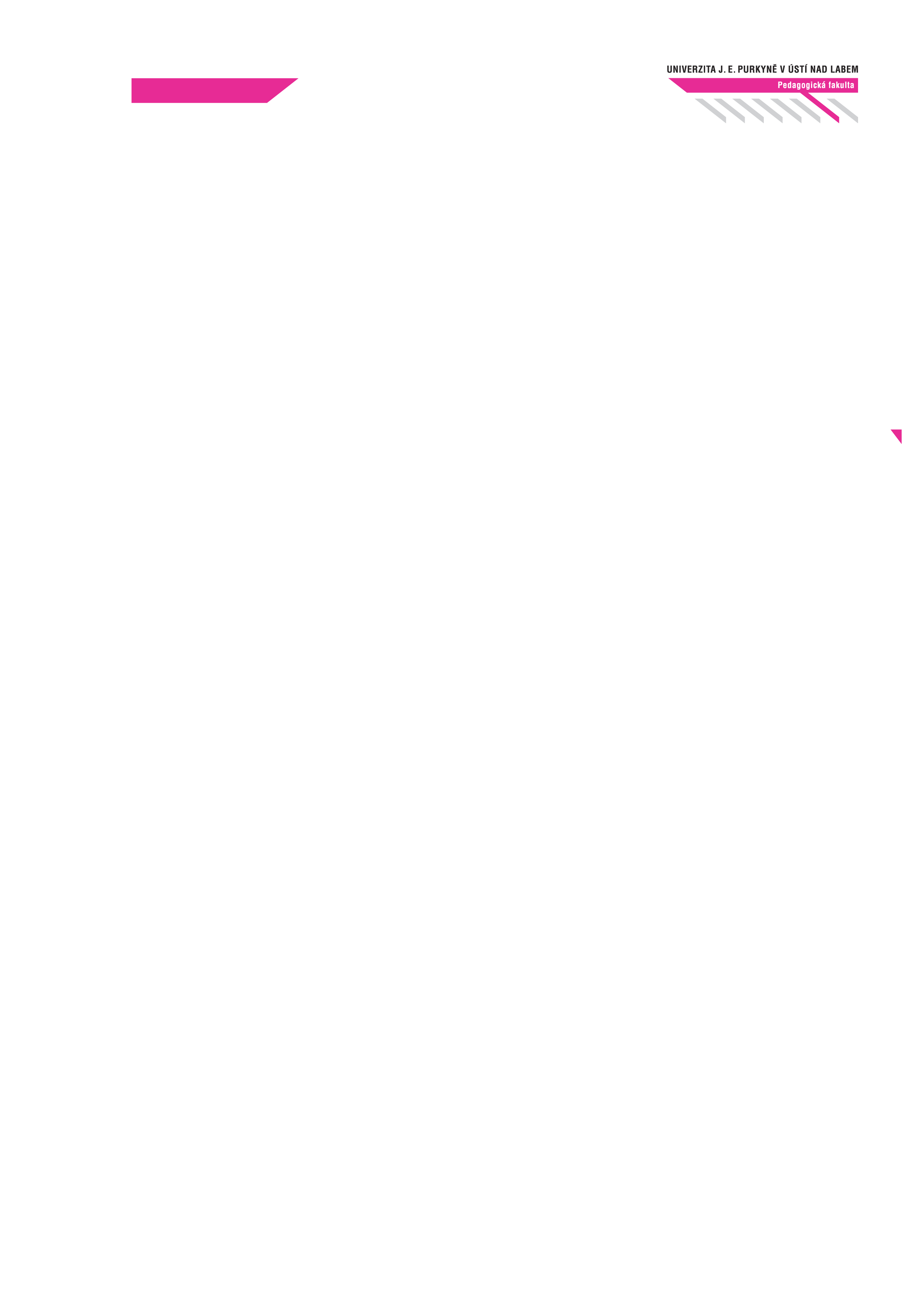 ZPRÁVA O VÝSLEDCÍCH ČINNOSTI STUDENTADOKTORSKÉHO STUDIJNÍHO PROGRAMU SPECIALIZACE V PEDAGOGICEV OBORU TEORIE VZDĚLÁVÁNÍ V BOHEMISTICE V AK. ROCE 20../20..Jméno a příjmení studenta: Osobní číslo: Forma studia: Rok studia: Téma disertační práce: Školitel: Počet st. kreditů získaných (nebo ještě naplánovaných) v probíhajícím ak. roce:   1) Přehled splněných předmětů studijního plánu V PROBÍHAJÍCÍM AKADEMICKÉM ROCE (event. předměty, které budete do konce ak. roku plnit):2) příprava DISERTAČNÍ PRÁCE (popište současný stav disertačního projektu, strukturu práce, např. tvorbu teoretické části, přípravu nebo realizaci výzkumu, metodologii, současný rozsah textu v počtu stran):3) Přehled publikační činnosti a účasti na konferencích V PROBÍHAJÍCÍM AKADEMICKÉM ROCE (vč. položek uznaných v rámci studijního plánu):MonografieKapitoly v monografiíchPublikace ve sbornícíchStudie, články v periodických publikacíchPříspěvky na odborných konferencíchRecenze4) Grantová činnost V PROBÍHAJÍCÍM AKAD. ROCE:Řešené grantové projektyPodané grantové projekty5) Přehled splněných povinností V TOMTO AKADEMICKÉM ROCE (týká se doktorandů v prezenčním studiu)Pomoc s agendami 1 (hlavní činnost doktoranda na KBO)Vymažte agendy, ve kterých jste se neangažovali, a poté napište ke svým agendám jejich konkrétní plnění.agenda webových stránek katedryagenda propagace katedry – např. realizace excelentní hodiny na ŠS a organizace Dne na KBO, účast na dni otevřených dveří fakultyorganizace oborných či umělecky zaměřených soutěží pro studenty bakalářského a magisterského studia, organizace neformálních setkávánípráce pro časopisy Usta ad Albim BOHEMICA a Listy pro teorii a kritiku dětské literaturypomoc při vytváření studijních opor pro kombinované studiumvedení katedrální studovnyediční práce pro KBO, opravy seminárních prací / zápočtových testůvýpomoc při organizaci pedagogických praxíPomoc a agendami 2 (vedlejší činnost doktoranda na KBO)Vymažte agendy, ve kterých jste se neangažovali, a poté napište ke svým agendám jejich konkrétní plnění.agenda zahraniční spolupráce mimo Erasmusagenda Erasmu včetně účasti v komisích výběrového řízeníagenda akreditacíagenda doktorských studiíadministrativní pomoc vedení katedryadministrativní pomoc rozvrháři a tajemníkovi katedry (vč. agendy antiplagiátorských systémů) Další aktivity(výuková povinnost, konzultační hodiny, vedení bakalářských prací, reflexe seminárních prací, aktivní účast na propagaci katedry, aktivní účast na veletrzích Gaudeamus, aktivní účast na dnech otevřených dveří atp.)Účast na doktorských přednáškách, seminářích a setkáních doktorandů(uveďte vždy datum akce a jméno přednášejícího)Účast na zasedáních katedry(pro doktorandy v prezenčním studiu 1. až 3. ročníku povinnost alespoň jednou za semestr; uveďte vždy datum)6) Předpokládané plnění kontrol studia a publikační činnost 
v příštím ak. roce (výhledově):práce na textu disertace:formulace výzkumného problému a příprava výzkumu v rámci dizertační práce:splnění zkoušek a zápočtů:účast na konferencích:publikační činnost:Vyjádření školitele (stručné hodnocení činnosti doktoranda):………………………………………….Podpis doktoranda………………………………………….Podpis školiteleÚstí nad Labem, dneTermín odevzdání: 15. června t. r.1) Přehled splněných předmětů studijního plánu2) Postup na přípravě disertační práce3) Přehled publikační činnosti a účasti na konferencích4) Grantová činnost5) Přehled splněných povinností6) Předpokládané plnění kontrol studia a publikační činnost v následujícím ak. roce7) Různé (uveďte další relevantní informace k hodnocení doktoranda)Celkové zhodnocení studia a výhled do následujícího akademického roku